										Приложение №1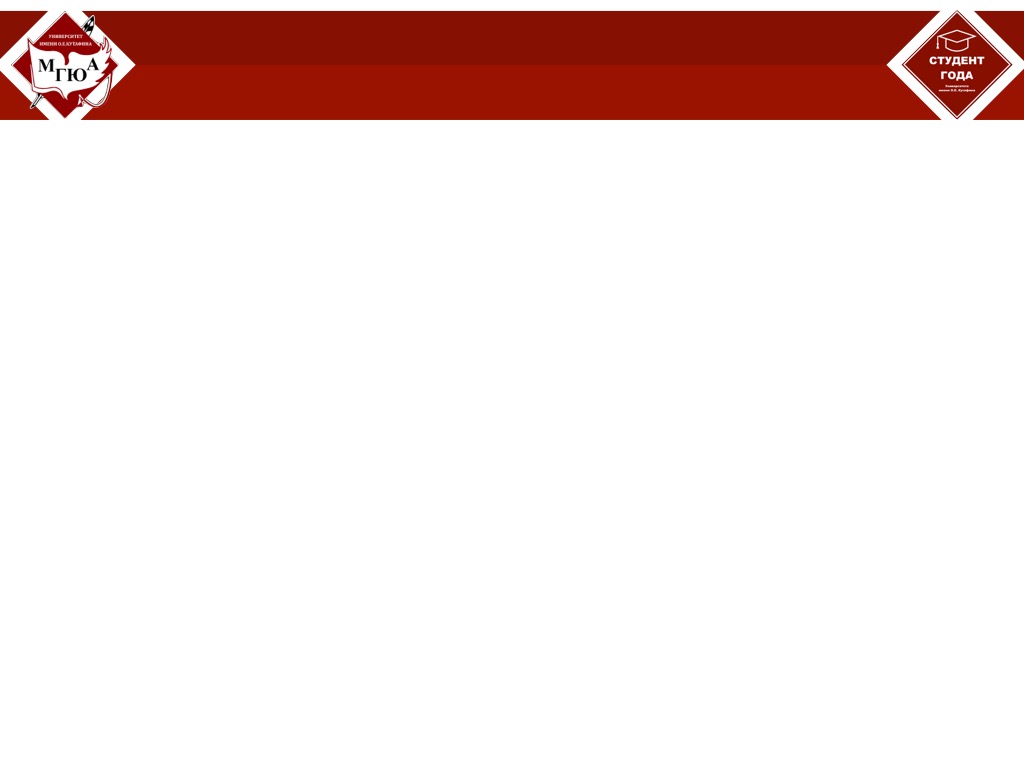 Заявка на участие в конкурсе «Студент года - 2015»Университета имени О.Е. Кутафина1ФИО2Институт, курс, группа3Контактные данные: телефон, адрес электронной почты, ссылки на страницы в социальных сетях4Заявленная номинация(и)5Перечислите, в каких конкурсах/школах/конференциях/форумах Вы принимали участие6Являетесь ли Вы членом какого-либо студенческого объединения/организации7Ваши звания, спортивный разряд8Стаж Вашей общественной/спортивной/культурной-творческой/научной деятельности9Даю согласие на обработку и передачу персональных данных(подпись)